УКРАЇНАПАВЛОГРАДСЬКА  МІСЬКА  РАДАДНІПРОПЕТРОВСЬКОЇ  ОБЛАСТІ(43 сесія VІІІ скликання)РІШЕННЯ19.09.2023 р.       			               		 № 1213-43/VIIIПро погодження відрядження депутата Павлоградської міської ради Іскендерова Іскендера Расул огли 		Згідно Закону України “Про місцеве самоврядування в Україні”, Закону України «Про статус депутатів місцевих рад», Постанови КМУ від 27.01.2023 р. № 69 «Про внесення змін до Правил перетинання державного кордону громадянами України розглянувши звернення депутата Іскендерова І.Р.о., міська радаВИРІШИЛА:Погодити службове відрядження  депутата Павлоградської міської ради Іскендерова І.Р.о. до «Республіканської лікарні» в м. Тбілісі, Грузія, з 02.10.2023 року по 14.10.2023 року.Встановити, що оплата витрат під час службового відрядження депутата Павлоградської міської ради Іскендерова І.Р.о. за кордон здійснюється за рахунок приймаючої сторони та/або за власний рахунок депутата.Зобов’язати депутата Павлоградської міської ради Іскендерова І.Р.о. після повернення з службового закордонного відрядження в Україну упродовж 5 днів повідомити міську раду про своє повернення та про результати відрядження.Контроль за виконанням даного рішення покласти на постійну комісію з питань законності, депутатської етики, охорони громадського порядку, зв’язків з громадськими організаціями та ЗМІ.Міський голова 							Анатолій ВЕРШИНА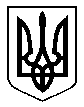 